SCROM test Xerte 3.8, Moodle 3.8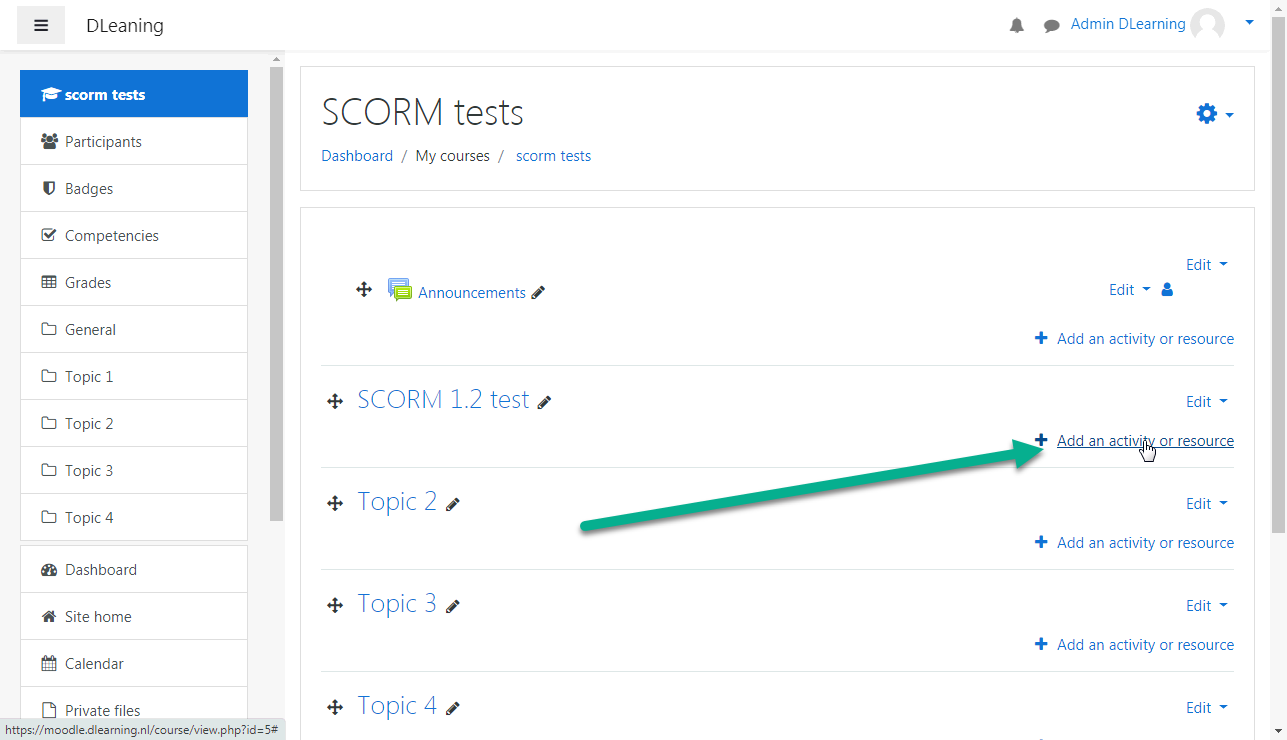 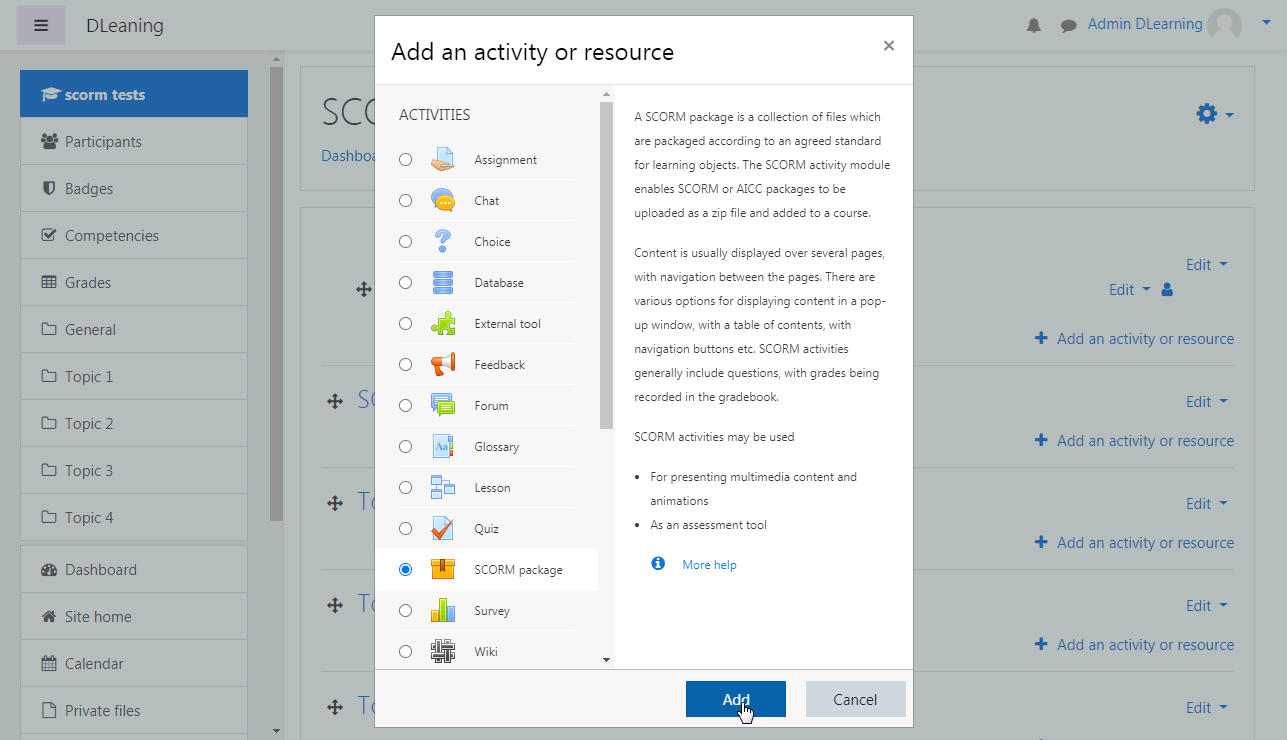 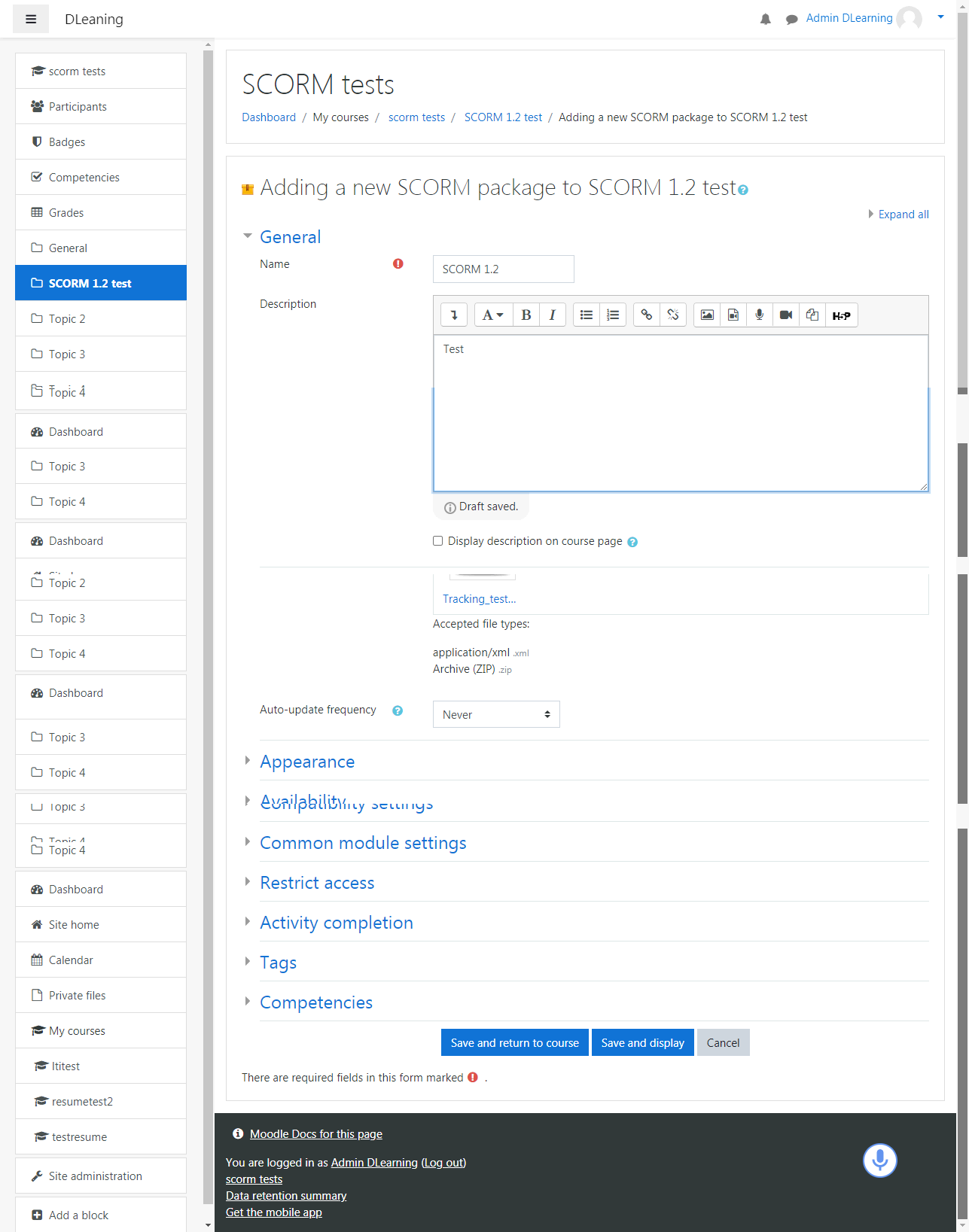 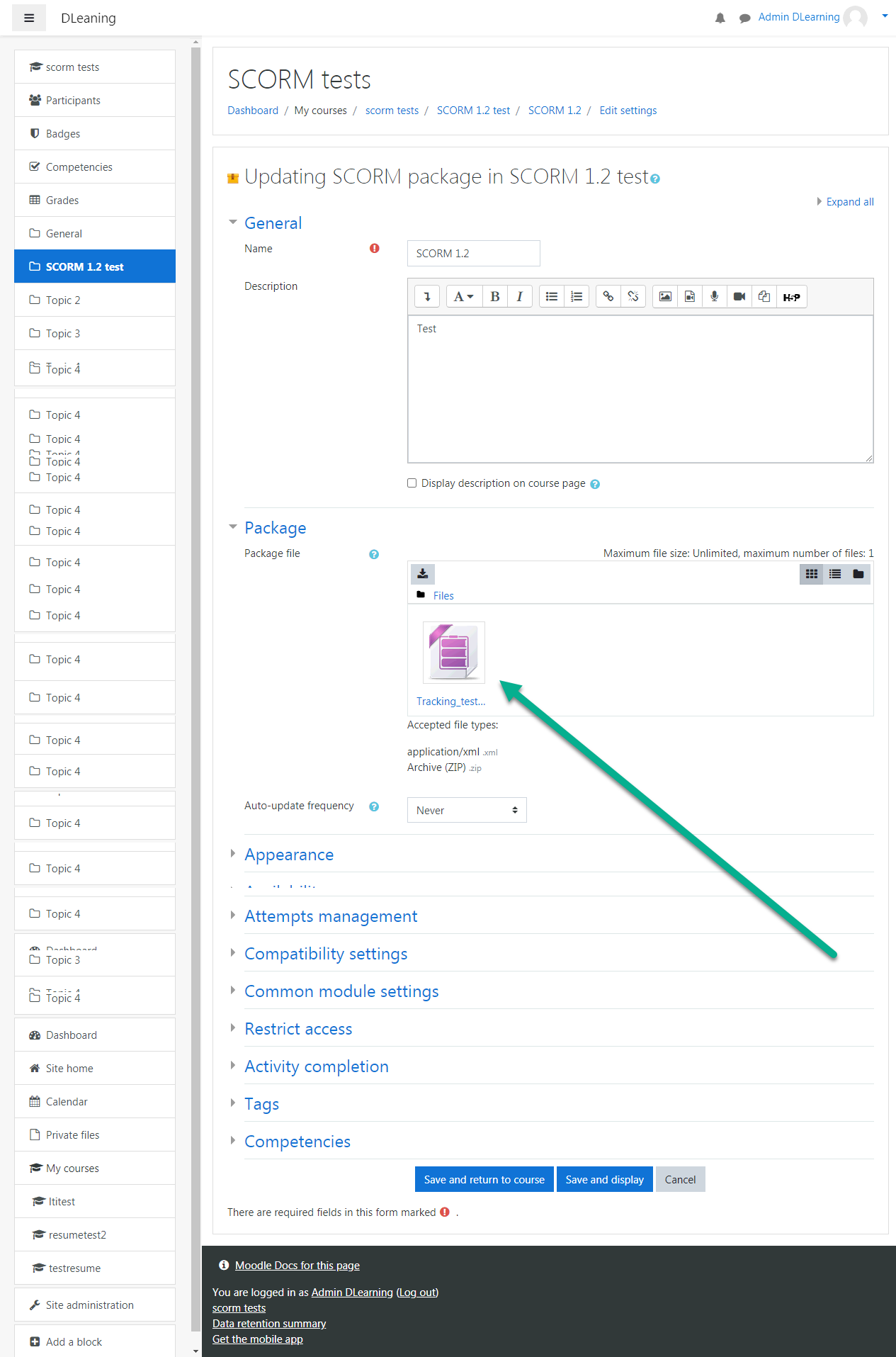 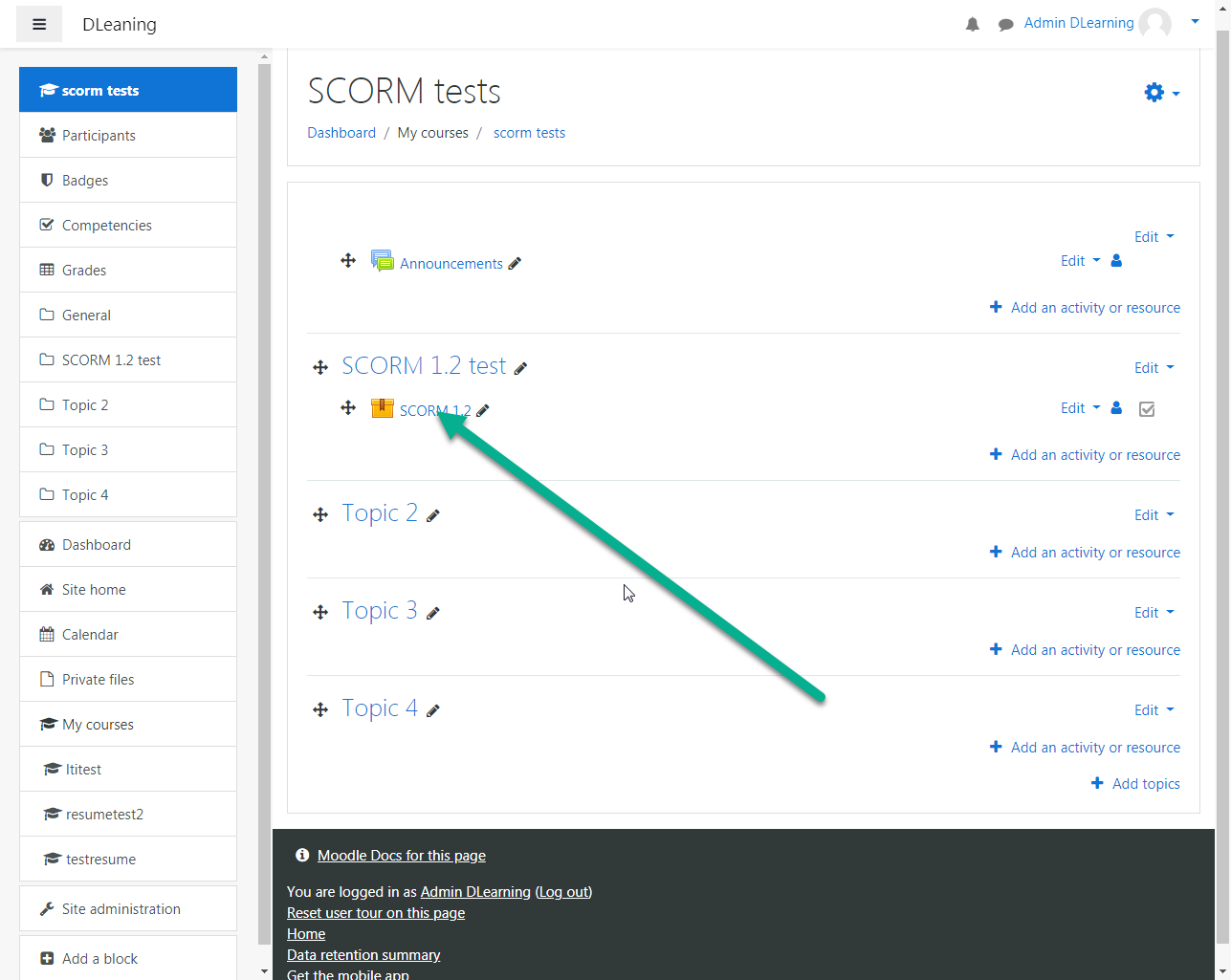 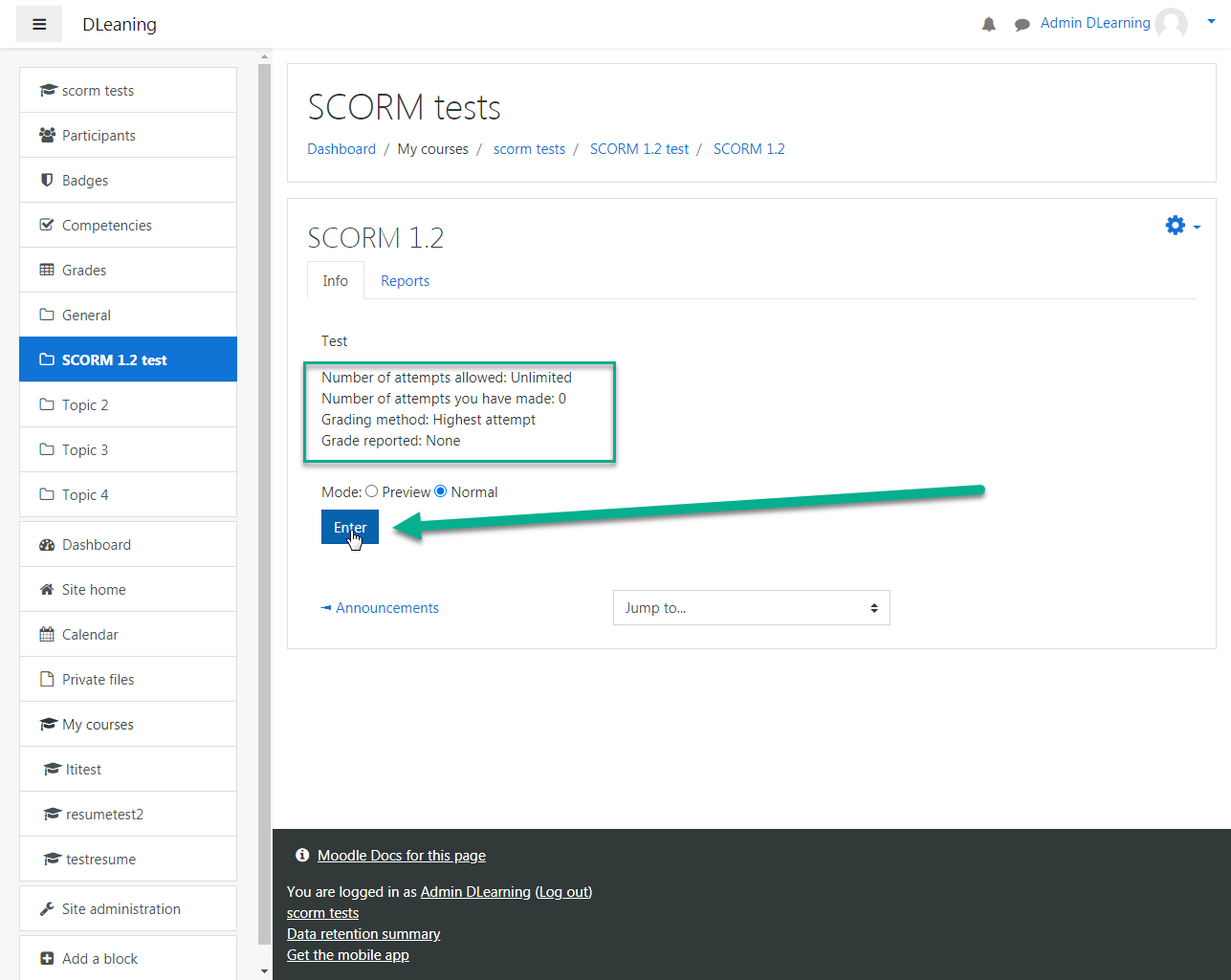 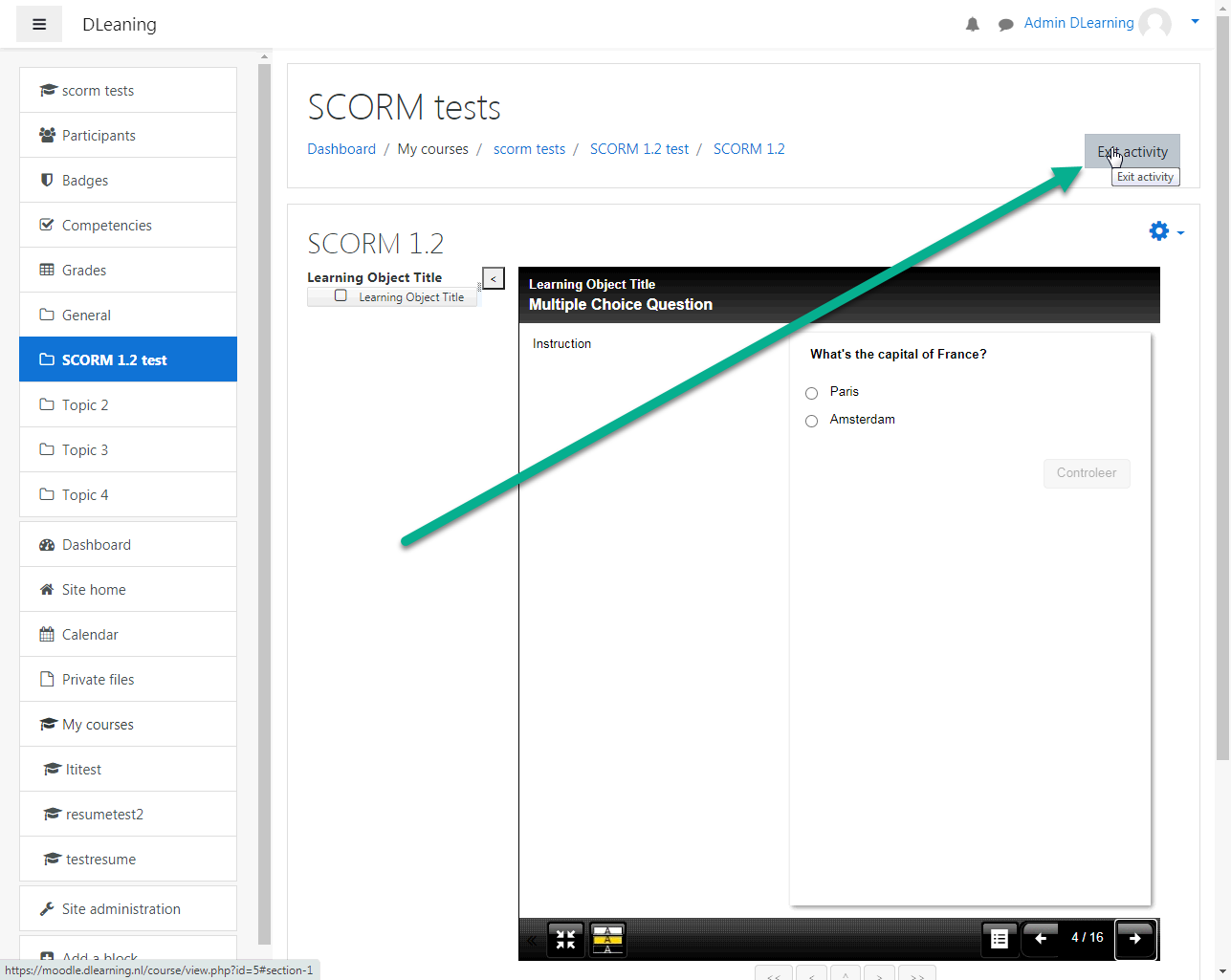 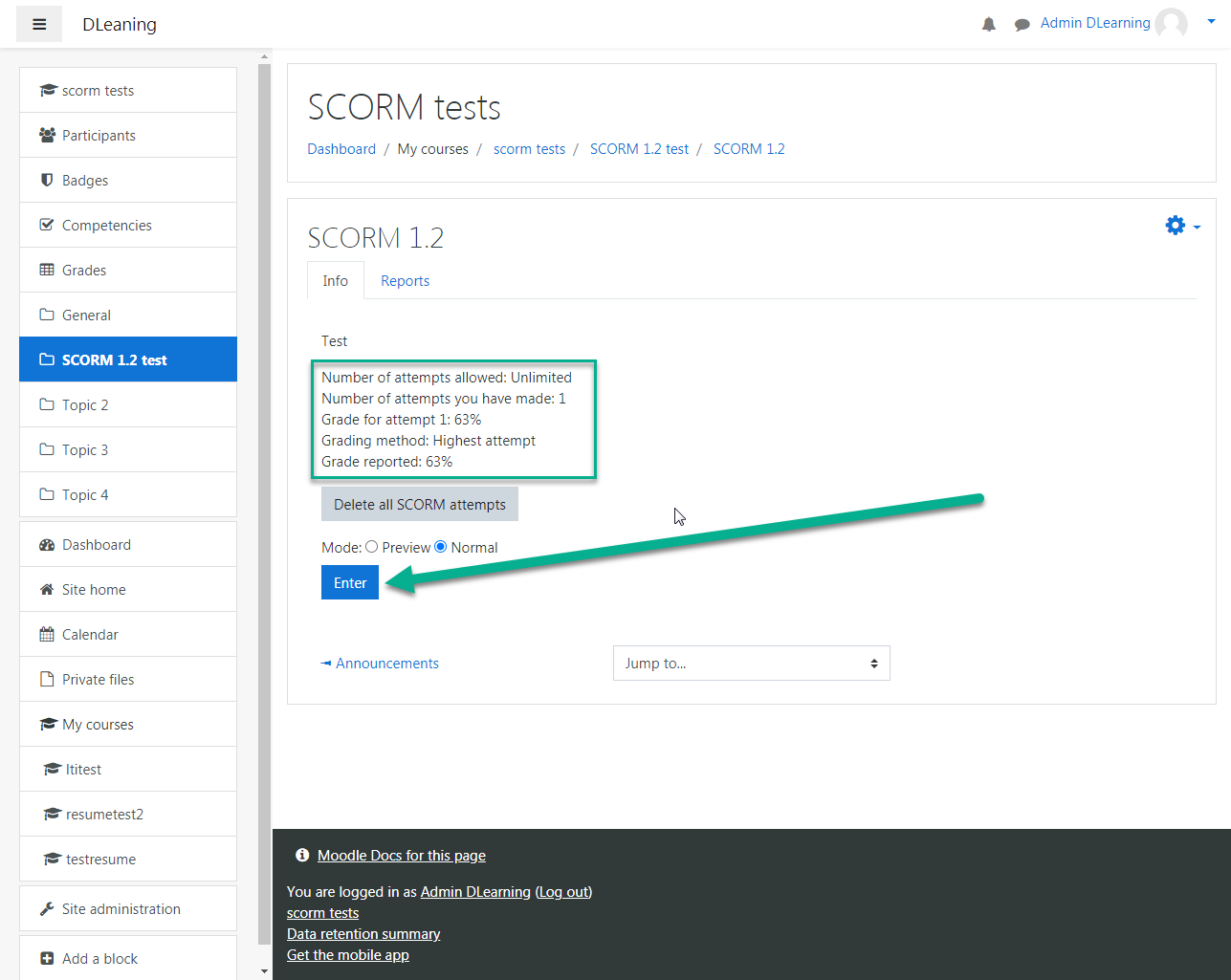 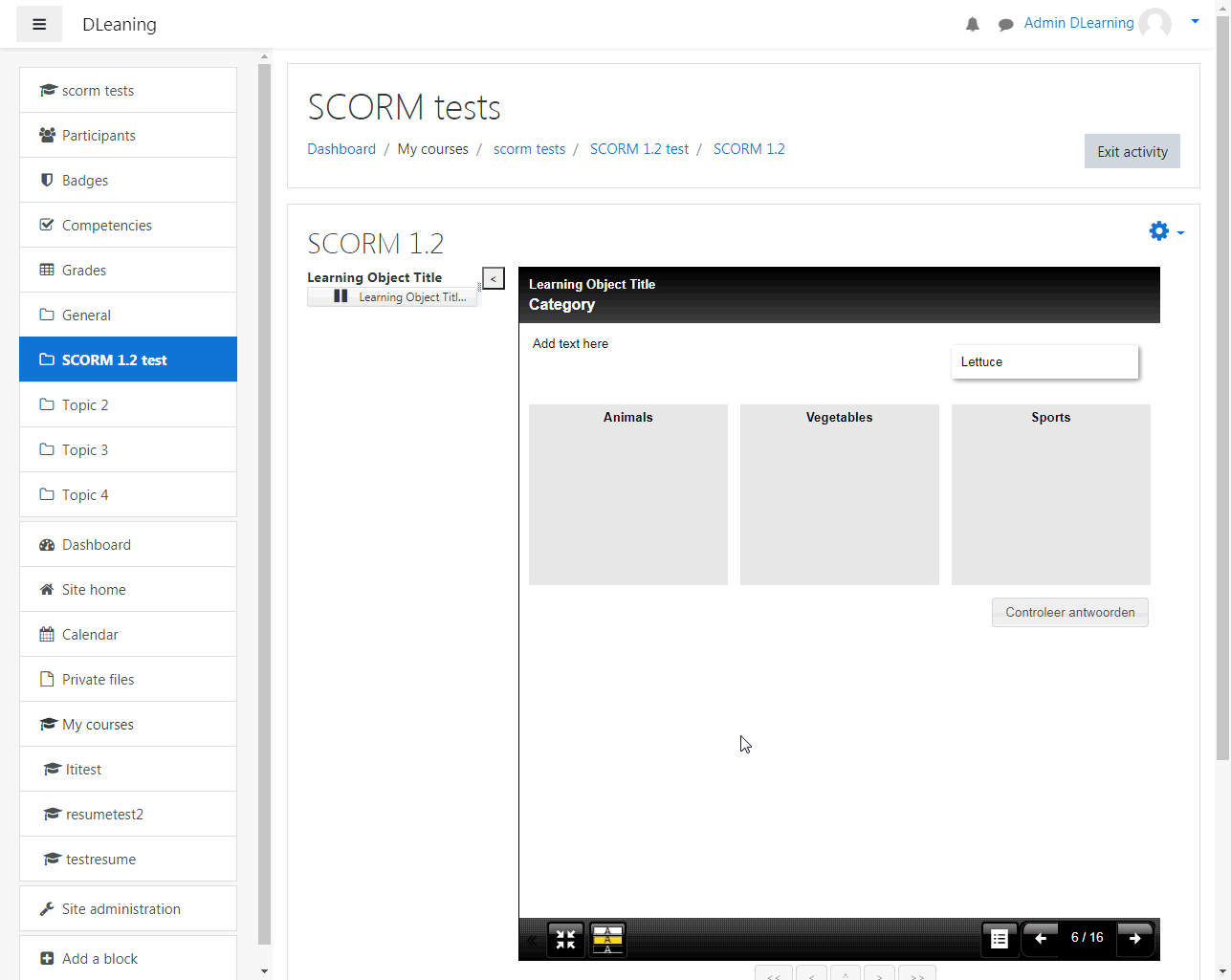 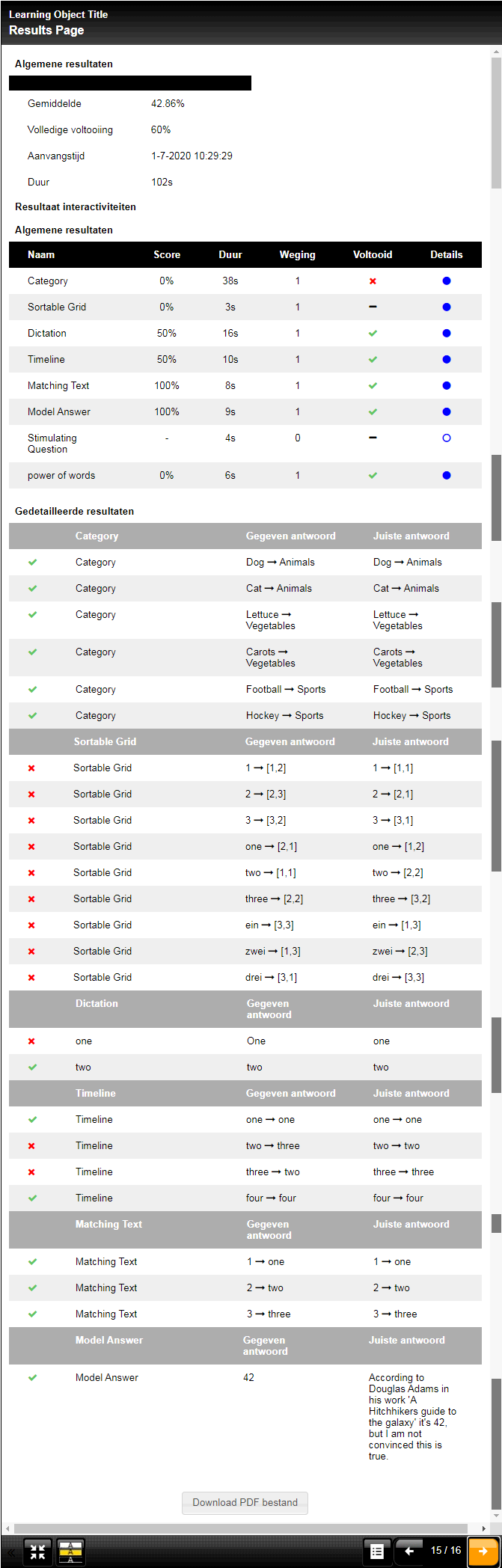 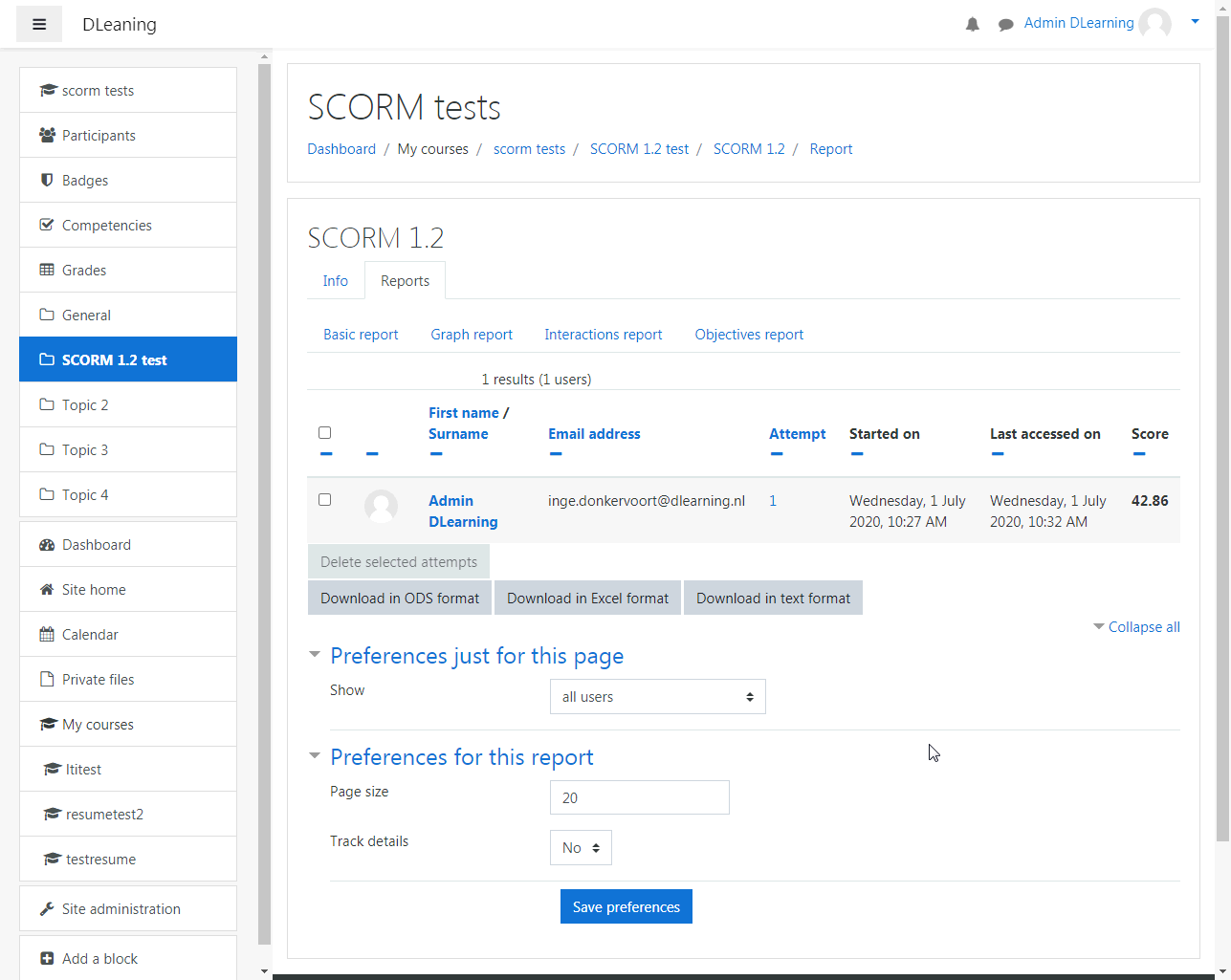 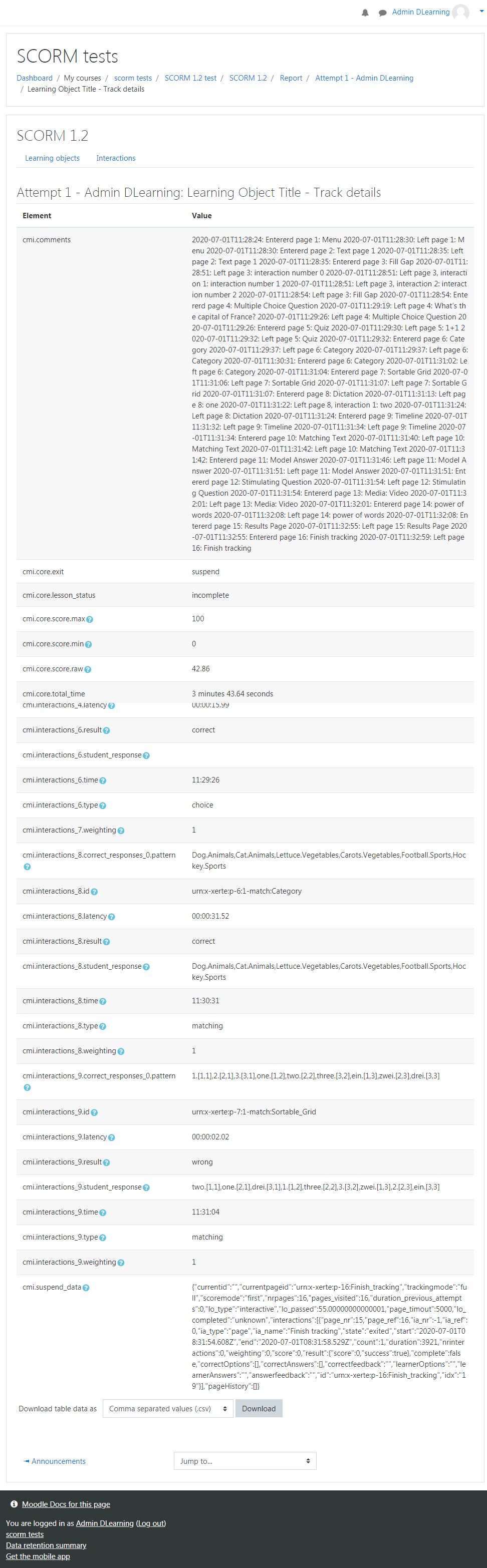 